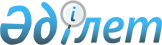 Жетісай аудандық мәслихатының 2019 жылғы 24 желтоқсандағы № 25-142-VI "2020-2022 жылдарға арналған аудандық бюджет туралы" шешіміне өзгерістер енгізу туралы
					
			Мерзімі біткен
			
			
		
					Түркістан облысы Жетісай аудандық мәслихатының 2020 жылғы 15 желтоқсандағы № 39-203-VI шешiмi. Түркістан облысының Әдiлет департаментiнде 2020 жылғы 20 желтоқсанда № 5955 болып тiркелдi. Мерзімі өткендіктен қолданыс тоқтатылды
      Қазақстан Республикасының 2008 жылғы 4 желтоқсандағы Бюджет кодексінің 109-бабының 5 тармағына, "Қазақстан Республикасындағы жергілікті мемлекеттік басқару және өзін-өзі басқару туралы" Қазақстан Республикасының 2001 жылғы 23 қаңтардағы Заңының 6-бабы 1 тармағының 1) тармақшасына сәйкес және Түркістан облыстық мәслихатының 2020 жылғы 11 желтоқсандағы № 54/556-VI "Түркістан облыстық мәслихатының 2019 жылғы 9 желтоқсандағы № 44/472-VI "2020-2022 жылдарға арналған облыстық бюджет туралы" шешіміне өзгерістер мен толықтыру енгізу туралы" Нормативтік құқықтық актілерді мемлекеттік тіркеу тізілімінде № 5946 тіркелген шешіміне сәйкес Жетісай аудандық мәслихаты ШЕШІМ ҚАБЫЛДАДЫ:
      1. Жетісай аудандық мәслихатының 2019 жылғы 24 желтоқсандағы № 25-142-VІ "2020-2022 жылдарға арналған аудандық бюджет туралы" (Нормативтік құқықтық актілерді мемлекеттік тіркеу тізілімінде № 5331 тіркелген, 2020 жылғы 17 қаңтарда "Жаңа Жетісай" газетінде және 2020 жылы 5 қаңтарда Қазақстан Республикасының нормативтік құқықтық актілерінің эталондық бақылау банкінде электрондық түрде жарияланған) шешіміне мынадай өзгерістер енгізілсін:
      1 тармақ мынадай редакцияда жазылсын: 
      "1. Жетісай ауданының 2020-2022 жылдарға арналған аудандық бюджеті тиісінше 1 қосымшасына сәйкес, оның ішінде 2020 жылға мынадай көлемде бекітілсін: 
      1) кірістер – 41 631 634 мың теңге: 
      салықтық түсімдер – 1 601 678 мың теңге;
      салықтық емес түсімдер – 26 922 мың теңге;
      негізгі капиталды сатудан түсетін түсімдер – 30 562 мың теңге; 
      трансферттер түсімі – 39 972 472 мың теңге;
      2) шығындар – 41 635 986 мың теңге;
      3) таза бюджеттік кредиттеу – 187 814 мың теңге:
      бюджеттік кредиттер – 316 025 мың теңге;
      бюджеттік кредиттерді өтеу – 128 211 мың теңге;
      4) қаржы активтерімен операциялар бойынша сальдо – 0:
      қаржы активтерін сатып алу – 0;
      мемлекеттің қаржы активтерін сатудан түсетін түсімдер – 0;
      5) бюджет тапшылығы (профициті)– -192 166 мың теңге;
      6) бюджет тапшылығын қаржыландыру (профицитін пайдалану) – 192 166 мың теңге:
      қарыздар түсімдері – 316 025 мың теңге;
      қарыздарды өтеу – 128 211 мың теңге;
      бюджет қаражатының пайдаланылатын қалдықтары – 4 352 мың теңге.
      Көрсетілген шешімнің 1 қосымшасы осы шешімнің қосымшасына сәйкес жаңа редакцияда жазылсын.
      2. "Жетісай аудандық мәслихат аппараты" мемлекеттік мекемесі Қазақстан Республикасының заңнамасында белгіленген тәртіпте:
      1) осы шешімді "Қазақстан Республикасының Әділет Министрлігі Түркістан облысының Әділет департаменті" Республикалық мемлекеттік мекемесінде мемлекеттік тіркелуін;
      2) осы шешімді оны ресми жарияланғаннан кейін Жетісай аудандық мәслихатының интернет-ресурсында орналастыруды қамтамасыз етсін.
      3. Осы шешім 2020 жылдың 1 қаңтарынан бастап қолданысқа енгізіледі. 2020 жылға арналған аудандық бюджет
					© 2012. Қазақстан Республикасы Әділет министрлігінің «Қазақстан Республикасының Заңнама және құқықтық ақпарат институты» ШЖҚ РМК
				
      Аудандық мәслихат

      сессиясының төрағасы:

Б. Баймбетов

      Аудандық мәслихаттың

      хатшысының у.м.а.

О. Асанов
Жетісай аудандық мәслихатының
2020 жылғы 15 желтоқсандағы
№ 39-203-VI шешіміне қосымшаЖетісай аудандық мәслихатының
2019 жылғы 24 желтоқсандағы
№ 25-142-VI шешіміне 1 қосымша
Санаты
Санаты
Санаты
Санаты
Атауы
Сомасы, мың теңге
Сыныбы
Сыныбы
Сыныбы
Сомасы, мың теңге
Кіші сыныбы
Кіші сыныбы
Кіші сыныбы
Сомасы, мың теңге
1
1
1
1
2
3
1. Кірістер
41 631 634
1
Салықтық түсімдер
1 601 678
01
Табыс салығы
696 938
1
Корпоративтік табыс салығы
45 548
2
Жеке табыс салығы
651 390
03
Әлеуметтiк салық
712 273
1
Әлеуметтік салық
712 273
04
Меншiкке салынатын салықтар
141 197
1
Мүлiкке салынатын салықтар
136 454
3
Жер салығы
0
4
Көлiк құралдарына салынатын салық
0
5
Бірыңғай жер салығы
4 743
05
Тауарларға, жұмыстарға және қызметтерге салынатын iшкi салықтар
32 395
2
Акциздер
11 196
3
Табиғи және басқа да ресурстарды пайдаланғаны үшiн түсетiн түсiмдер
5 608
4
Кәсiпкерлiк және кәсiби қызметтi жүргiзгенi үшiн алынатын алымдар
14 785
5
Ойын бизнесіне салық
806
07
Басқа да салықтар
27
1
Басқа да салықтар
27
08
Заңдық маңызы бар әрекеттерді жасағаны және (немесе) оған уәкілеттігі бар мемлекеттік органдар немесе лауазымды адамдар құжаттар бергені үшін алынатын міндетті төлемдер
18 848
1
Мемлекеттік баж
18 848
2
Салықтық емес түсiмдер
26 922
01
Мемлекеттік меншіктен түсетін кірістер
1 822
1
Мемлекеттік кәсіпорындардың таза кірісі бөлігінің түсімдері
171
5
Мемлекет меншігіндегі мүлікті жалға беруден түсетін кірістер
1 514
7
Мемлекеттік бюджеттен берілген кредиттер бойынша сыйақылар
137
03
Мемлекеттік бюджеттен қаржыландырылатын мемлекеттік мекемелер ұйымдастыратын мемлекеттік сатып алуды өткізуден түсетін ақша түсімдері 
613
1
Мемлекеттік бюджеттен қаржыландырылатын мемлекеттік мекемелер ұйымдастыратын мемлекеттік сатып алуды өткізуден түсетін ақша түсімдері 
613
04
Мемлекеттік бюджеттен қаржыландырылатын, сондай-ақ Қазақстан Республикасы Ұлттық Банкінің бюджетінен (шығыстар сметасынан) қамтылатын және қаржыландырылатын мемлекеттік мекемелер салатын айыппұлдар, өсімпұлдар, санкциялар, өндіріп алулар
8 679
1
Мұнай секторы ұйымдарынан және Жәбірленушілерге өтемақы қорына түсетін түсімдерді қоспағанда, мемлекеттік бюджеттен қаржыландырылатын, сондай-ақ Қазақстан Республикасы Ұлттық Банкінің бюджетінен (шығыстар сметасынан) қамтылатын және қаржыландырылатын мемлекеттік мекемелер салатын айыппұлдар, өсімпұлдар, санкциялар, өндіріп алулар
8 679
06
Басқа да салықтық емес түсiмдер
15 808
1
Басқа да салықтық емес түсiмдер
15 808
3
Негізгі капиталды сатудан түсетін түсімдер
30 562
01
Мемлекеттік мекемелерге бекітілген мемлекеттік мүлікті сату
580
1
Мемлекеттік мекемелерге бекітілген мемлекеттік мүлікті сату
580
03
Жердi және материалдық емес активтердi сату
29 982
1
Жерді сату
29 982
4
Трансферттер түсімі
39 972 472
02
Мемлекеттiк басқарудың жоғары тұрған органдарынан түсетiн трансферттер
39 929 253
2
Облыстық бюджеттен түсетiн трансферттер
39 929 253
03
Облыстық бюджеттеріне, республикалық маңызы бар қаланың, астананың бюджеттеріне берілетін трансферттер
43 219
1
Облыстық бюджеттің, республикалық маңызы бар қала, астана бюджеттерінің басқа облыстық бюджеттермен, республикалық маңызы бар қала, астана бюджеттерімен өзара қатынастары
43 219
Функционалдық топ
Функционалдық топ
Функционалдық топ
Функционалдық топ
Сомасы, мың теңге
Кіші функция
Кіші функция
Кіші функция
Атауы
Сомасы, мың теңге
Бюджеттік бағдарламалардың әкiмшiсi
Бюджеттік бағдарламалардың әкiмшiсi
Бюджеттік бағдарламалардың әкiмшiсi
Сомасы, мың теңге
Бағдарлама
Бағдарлама
Сомасы, мың теңге
1
1
1
1
2
3
2. Шығындар
41 635 986
01
Жалпы сипаттағы мемлекеттiк қызметтер 
684 055
1
Мемлекеттiк басқарудың жалпы функцияларын орындайтын өкiлдi, атқарушы және басқа органдар
425 896
112
Аудан (облыстық маңызы бар қала) мәслихатының аппараты
22 388
001
Аудан (облыстық маңызы бар қала) мәслихатының қызметін қамтамасыз ету жөніндегі қызметтер
22 388
003
Мемлекеттік органның күрделі шығыстары
0
122
Аудан (облыстық маңызы бар қала) әкімінің аппараты
403 508
001
Аудан (облыстық маңызы бар қала) әкімінің қызметін қамтамасыз ету жөніндегі қызметтер
168 454
003
Мемлекеттік органның күрделі шығыстары
191 835
123
Облыстық, республикалық маңызы бар қалалардың, астананың бюджеттерінен берілетін нысаналы трансферттердің есебінен әлеуметтік, табиғи және техногендік сипаттағы төтенше жағдайлардың салдарын жою, әкiмшiлiк-аумақтық бiрлiктiң саяси, экономикалық және әлеуметтiк тұрақтылығына, адамдардың өмiрi мен денсаулығына қауіп төндiретiн жалпы республикалық немесе халықаралық маңызы бар жағдайларды жою бойынша ағымдағы шығыстарға іс-шаралар өткізу
43 219
2
Қаржылық қызмет
3 339
459
Ауданның (облыстық маңызы бар қаланың) экономика және қаржы бөлімі
3 339
003
Салық салу мақсатында мүлікті бағалауды жүргізу
3 339
5
Жоспарлау және статистикалық қызмет
0
459
Ауданның (облыстық маңызы бар қаланың) экономика және қаржы бөлімі
0
061
Бюджеттік инвестициялар және мемлекеттік-жекешелік әріптестік, оның ішінде концессия мәселелері жөніндегі құжаттаманы сараптау және бағалау
0
9
Жалпы сипаттағы өзге де мемлекеттiк қызметтер
254 820
459
Ауданның (облыстық маңызы бар қаланың) экономика және қаржы бөлімі
253 970
001
Ауданның (облыстық маңызы бар қаланың) экономикалық саясаттын қалыптастыру мен дамыту, мемлекеттік жоспарлау, бюджеттік атқару және коммуналдық меншігін басқару саласындағы мемлекеттік саясатты іске асыру жөніндегі қызметтер
40 262
015
Мемлекеттік органның күрделі шығыстары
950
113
Жергілікті бюджеттерден берілетін ағымдағы нысаналы трансферттер
212 758
467
Ауданның (облыстық маңызы бар қаланың) құрылыс бөлімі
850
040
Мемлекеттік органдардың объектілерін дамыту
850
02
Қорғаныс
73 286
1
Әскери мұқтаждар
25 716
122
Аудан (облыстық маңызы бар қала) әкімінің аппараты
25 716
005
Жалпыға бірдей әскери міндетті атқару шеңберіндегі іс-шаралар
25 716
2
Төтенше жағдайлар жөнiндегi жұмыстарды ұйымдастыру
47 570
122
Аудан (облыстық маңызы бар қала) әкімінің аппараты
47 570
006
Аудан (облыстық маңызы бар қала) ауқымындағы төтенше жағдайлардың алдын алу және оларды жою
47 570
03
Қоғамдық тәртіп, қауіпсіздік, құқықтық, сот, қылмыстық-атқару қызметі
50 720
6
Қылмыстық-атқару жүйесі
0
451
Ауданның (облыстық маңызы бар қаланың) жұмыспен қамту және әлеуметтік бағдарламалар бөлімі
0
039
Қылмыстық жазасын өтеген адамдарды әлеуметтік бейімдеу мен оңалтуды ұйымдастыру және жүзеге асыру
0
9
Қоғамдық тәртіп және қауіпсіздік саласындағы басқа да қызметтер
50 720
485
Ауданның (облыстық маңызы бар қаланың) жолаушылар көлігі және автомобиль жолдары бөлімі
50 720
021
Елдi мекендерде жол қозғалысы қауiпсiздiгін қамтамасыз ету
50 720
04
Бiлiм беру
24 530 111
1
Мектепке дейiнгi тәрбие және оқыту
259 032
464
Ауданның (облыстық маңызы бар қаланың) білім бөлімі
259 032
009
Мектепке дейінгі тәрбие мен оқыту ұйымдарының қызметін қамтамасыз ету
51 885
040
Мектепке дейінгі білім беру ұйымдарында мемлекеттік білім беру тапсырысын іске асыруға
207 147
467
Ауданның (облыстық маңызы бар қаланың) құрылыс бөлімі
0
037
Мектепке дейiнгi тәрбие және оқыту объектілерін салу және реконструкциялау
0
2
Бастауыш, негізгі орта және жалпы орта білім беру
23 575 506
464
Ауданның (облыстық маңызы бар қаланың) білім бөлімі
20 777 925
003
Жалпы білім беру
20 619 483
006
Балаларға қосымша білім беру
158 442
467
Ауданның (облыстық маңызы бар қаланың) құрылыс бөлімі
2 797 581
024
Бастауыш, негізгі орта және жалпы орта білім беру объектілерін салу және реконструкциялау
2 797 581
4
Техникалық және кәсіптік, орта білімнен кейінгі білім беру
0
464
Ауданның (облыстық маңызы бар қаланың) білім бөлімі
0
018
Кәсіптік оқытуды ұйымдастыру
0
9
Бiлiм беру саласындағы өзге де қызметтер
695 573
464
Ауданның (облыстық маңызы бар қаланың) білім бөлімі
695 573
001
Жергілікті деңгейде білім беру саласындағы мемлекеттік саясатты іске асыру жөніндегі қызметтер
26 653
005
Ауданның (областык маңызы бар қаланың) мемлекеттік білім беру мекемелер үшін оқулықтар мен оқу-әдiстемелiк кешендерді сатып алу және жеткізу
491 708
012
Мемлекеттік органның күрделі шығыстары
0
015
Жетім баланы (жетім балаларды) және ата-аналарының қамқорынсыз қалған баланы (балаларды) күтіп-ұстауға қамқоршыларға (қорғаншыларға) ай сайынға ақшалай қаражат төлемі
27 165
022
Жетім баланы (жетім балаларды) және ата-анасының қамқорлығынсыз қалған баланы (балаларды) асырап алғаны үшін Қазақстан азаматтарына біржолғы ақша қаражатын төлеуге арналған төлемдер
0
067
Ведомстволық бағыныстағы мемлекеттік мекемелерінің және ұйымдарының күрделі шығыстары
150 047
06
Әлеуметтiк көмек және әлеуметтiк қамсыздандыру
4 306 473
1
Әлеуметтiк қамсыздандыру
1 113 961
451
Ауданның (облыстық маңызы бар қаланың) жұмыспен қамту және әлеуметтік бағдарламалар бөлімі
1 113 113
005
Мемлекеттік атаулы әлеуметтік көмек 
1 113 113
464
Ауданның (облыстық маңызы бар қаланың) білім бөлімі
848
030
Патронат тәрбиешілерге берілген баланы (балаларды) асырап бағу 
848
2
Әлеуметтiк көмек
2 930 166
451
Ауданның (облыстық маңызы бар қаланың) жұмыспен қамту және әлеуметтік бағдарламалар бөлімі
2 930 166
002
Жұмыспен қамту бағдарламасы
1 855 495
004
Ауылдық жерлерде тұратын денсаулық сақтау, білім беру, әлеуметтік қамтамасыз ету, мәдениет, спорт және ветеринар мамандарына отын сатып алуға Қазақстан Республикасының заңнамасына сәйкес әлеуметтік көмек көрсету
47 896
006
Тұрғын үйге көмек көрсету
11 185
007
Жергілікті өкілетті органдардың шешімі бойынша мұқтаж азаматтардың жекелеген топтарына әлеуметтік көмек
167 225
010
Үйден тәрбиеленіп оқытылатын мүгедек балаларды материалдық қамтамасыз ету
5 524
014
Мұқтаж азаматтарға үйде әлеуметтiк көмек көрсету
231 749
015
Зейнеткерлер мен мүгедектерге әлеуметтiк қызмет көрсету аумақтық орталығы
121 932
017
Мүгедектерді оңалту жеке бағдарламасына сәйкес, мұқтаж мүгедектерді міндетті гигиеналық құралдармен және ымдау тілі мамандарының қызмет көрсетуін, жеке көмекшілермен қамтамасыз ету
394 615
023
Жұмыспен қамту орталықтарының қызметін қамтамасыз ету
94 545
9
Әлеуметтiк көмек және әлеуметтiк қамтамасыз ету салаларындағы өзге де қызметтер
262 346
451
Ауданның (облыстық маңызы бар қаланың) жұмыспен қамту және әлеуметтік бағдарламалар бөлімі
262 346
001
Жергілікті деңгейде халық үшін әлеуметтік бағдарламаларды жұмыспен қамтуды қамтамасыз етуді іске асыру саласындағы мемлекеттік саясатты іске асыру жөніндегі қызметтер
126 644
011
Жәрдемақыларды және басқа да әлеуметтік төлемдерді есептеу, төлеу мен жеткізу бойынша қызметтерге ақы төлеу
3 889
021
Мемлекеттік органның күрделі шығыстары
11 627
050
Қазақстан Республикасында мүгедектердің құқықтарын қамтамасыз етуге және өмір сүру сапасын жақсарту
113 986
067
Ведомстволық бағыныстағы мемлекеттік мекемелерінің және ұйымдарының күрделі шығыстары
6 200
07
Тұрғын үй-коммуналдық шаруашылық
3 969 117
1
Тұрғын үй шаруашылығы
1 979 445
467
Ауданның (облыстық маңызы бар қаланың) құрылыс бөлімі
1 540 148
003
Коммуналдық тұрғын үй қорының тұрғын үйін жобалау және (немесе) салу, реконструкциялау
642 413
004
Инженерлік-коммуникациялық инфрақұрылымды жобалау, дамыту және (немесе) жайластыру
0
098
Коммуналдық тұрғын үй қорының тұрғын үйлерін сатып алу
897 735
497
Ауданның (облыстық маңызы бар қаланың) тұрғын үй- коммуналдық шаруашылық бөлімі
439 297
001
Жергілікті деңгейде тұрғын үй-коммуналдық шаруашылық саласындағы мемлекеттік саясатты іске асыру бойынша қызметтер
32 496
002
Ақпараттық жүйелер құру
0
003
Мемлекеттік органның күрделі шығыстары
0
004
Мемлекеттiк қажеттiлiктер үшiн жер учаскелерiн алып қою, оның iшiнде сатып алу жолымен алып қою және осыған байланысты жылжымайтын мүлiктi иелiктен айыру
0
005
Мемлекеттік тұрғын үй қорын сақтауды үйымдастыру
2 239
031
Кондоминиум объектілеріне техникалық паспорттар дайындау
0
032
Ведомстволық бағыныстағы мемлекеттік мекемелер мен ұйымдардың күрделі шығыстары
10 369
033
Инженерлік-коммуникациялық инфрақұрылымды жобалау, дамыту және (немесе) жайластыру 
0
049
Көп пәтерлі тұрғын үйлерде энергетикалық аудит жүргізу
1 350
070
Қазақстан Республикасында төтенше жағдай режимінде коммуналдық қызметтерге ақы төлеу бойынша халықтың төлемдерін өтеу
392 843
107
Жергілікті атқарушы органның шұғыл шығындарға арналған резервінің есебінен іс-шаралар өткізу
0
113
Төменгі тұрған бюджеттерге берілетін нысаналы ағымдағы трансферттер
0
2
Коммуналдық шаруашылық
1 556 819
467
Ауданның (облыстық маңызы бар қаланың) құрылыс бөлімі
327 732
005
Коммуналдық шаруашылығын дамыту
193 063
007
Қаланы және елді мекендерді абаттандыруды дамыту
5 184
058
Елді мекендердегі сумен жабдықтау және су бұру жүйелерін дамыту
129 485
497
Ауданның (облыстық маңызы бар қаланың) тұрғын үй- коммуналдық шаруашылық бөлімі
1 229 087
016
Сумен жабдықтау және су бұру жүйесінің жұмыс істеуі
192 883
026
Ауданның (облыстық маңызы бар қаланың) коммуналдық меншігіндегі жылу жүйелерін пайдалануды ұйымдастыру
0
027
Ауданның (облыстық маңызы бар қаланың) коммуналдық меншігіндегі газ жүйелерін пайдалануды ұйымдастыру
11 326
028
Коммуналдық шаруашылықты дамыту
219 997
029
Сумен жабдықтау және су бұру жүйелерін дамыту
0
058
Ауылдық елді мекендердегі сумен жабдықтау және су бұру жүйелерін дамыту
804 881
3
Елді-мекендерді көркейту
432 853
497
Ауданның (облыстық маңызы бар қаланың) тұрғын үй- коммуналдық шаруашылық бөлімі
432 853
025
Елдi мекендердегі көшелердi жарықтандыру
89 430
030
Елдi мекендердiң санитариясын қамтамасыз ету
1 706
034
Жерлеу орындарын ұстау және туыстары жоқ адамдарды жерлеу
0
035
Елдi мекендердi абаттандыру және көгалдандыру
341 717
08
Мәдениет, спорт, туризм және ақпараттық кеңістiк
501 848
1
Мәдениет саласындағы қызмет
153 580
455
Ауданның (облыстық маңызы бар қаланың) мәдениет және тілдерді дамыту бөлімі
153 580
003
Мәдени-демалыс жұмысын қолдау
153 580
2
Спорт
157 240
465
Ауданның (облыстық маңызы бар қаланың) дене шынықтыру және спорт бөлімі
153 765
001
Жергілікті деңгейде дене шынықтыру және спорт саласындағы мемлекеттік саясатты іске асыру жөніндегі қызметтер
23 473
004
Мемлекеттік органның күрделі шығыстары
0
005
Ұлттық және бұқаралық спорт түрлерін дамыту
127 292
006
Аудандық (облыстық маңызы бар қалалық) деңгейде спорттық жарыстар өткiзу
1 000
007
Әртүрлi спорт түрлерi бойынша аудан (облыстық маңызы бар қала) құрама командаларының мүшелерiн дайындау және олардың облыстық спорт жарыстарына қатысуы
2 000
032
Ведомстволық бағыныстағы мемлекеттік мекемелерінің және ұйымдарының күрделі шығыстары
0
467
Ауданның (облыстық маңызы бар қаланың) құрылыс бөлімі
3 475
008
Cпорт объектілерін дамыту
3 475
3
Ақпараттық кеңiстiк
121 636
455
Ауданның (облыстық маңызы бар қаланың) мәдениет және тілдерді дамыту бөлімі
108 714
006
Аудандық (қалалық) кiтапханалардың жұмыс iстеуi
101 590
007
Мемлекеттiк тiлдi және Қазақстан халқының басқа да тiлдерін дамыту
7 124
456
Ауданның (облыстық маңызы бар қаланың) ішкі саясат бөлімі
12 922
002
Мемлекеттік ақпараттық саясат жүргізу жөніндегі қызметтер
12 922
9
Мәдениет, спорт, туризм және ақпараттық кеңiстiктi ұйымдастыру жөнiндегi өзге де қызметтер
69 392
455
Ауданның (облыстық маңызы бар қаланың) мәдениет және тілдерді дамыту бөлімі
17 755
001
Жергілікті деңгейде тілдерді және мәдениетті дамыту саласындағы мемлекеттік саясатты іске асыру жөніндегі қызметтер
17 755
010
Мемлекеттік органның күрделі шығыстары
0
032
Ведомстволық бағыныстағы мемлекеттік мекемелер мен ұйымдардың күрделі шығыстары
0
456
Ауданның (облыстық маңызы бар қаланың) ішкі саясат бөлімі
51 637
001
Жергілікті деңгейде ақпарат, мемлекеттілікті нығайту және азаматтардың әлеуметтік сенімділігін қалыптастыру саласында мемлекеттік саясатты іске асыру жөніндегі қызметтер
20 187
003
Жастар саясаты саласында іс-шараларды іске асыру
31 130
006
Мемлекеттік органның күрделі шығыстары
320
032
Ведомстволық бағыныстағы мемлекеттік мекемелер мен ұйымдардың күрделі шығыстары
0
09
Отын-энергетика кешенi және жер қойнауын пайдалану
58 906
1
Отын және энергетика
0
467
Ауданның (облыстық маңызы бар қаланың) құрылыс бөлімі
0
009
Жылу-энергетикалық жүйені дамыту
0
9
Отын-энергетика кешені және жер қойнауын пайдалану саласындағы өзге де қызметтер
58 906
497
Ауданның (облыстық маңызы бар қаланың) тұрғын үй- коммуналдық шаруашылық бөлімі
58 906
038
Газ тасымалдау жүйесін дамыту
58 906
10
Ауыл, су, орман, балық шаруашылығы, ерекше қорғалатын табиғи аумақтар, қоршаған ортаны және жануарлар дүниесін қорғау, жер қатынастары
194 401
1
Ауыл шаруашылығы
17 835
462
Ауданның (облыстық маңызы бар қаланың) ауыл шаруашылығы бөлімі
16 857
001
Жергілікте деңгейде ауыл шаруашылығы саласындағы мемлекеттік саясатты іске асыру жөніндегі қызметтер
16 857
006
Мемлекеттік органның күрделі шығыстары
0
473
Ауданның (облыстық маңызы бар қаланың) ветеринария бөлімі
978
001
Жергілікті деңгейде ветеринария саласындағы мемлекеттік саясатты іске асыру жөніндегі қызметтер
978
003
Мемлекеттік органның күрделі шығыстары
0
007
Қаңғыбас иттер мен мысықтарды аулауды және жоюды ұйымдастыру
0
008
Алып қойылатын және жойылатын ауру жануарлардың, жануарлардан алынатын өнімдер мен шикізаттың құнын иелеріне өтеу
0
009
Жануарлардың энзоотиялық аурулары бойынша ветеринариялық іс-шараларды жүргізу
0
010
Ауыл шаруашылығы жануарларын сәйкестендіру жөніндегі іс-шараларды өткізу
0
011
Эпизоотияға қарсы іс-шаралар жүргізу
0
6
Жер қатынастары
74 255
463
Ауданның (облыстық маңызы бар қаланың) жер қатынастары бөлімі
74 255
001
Аудан (облыстық маңызы бар қала) аумағында жер қатынастарын реттеу саласындағы мемлекеттік саясатты іске асыру жөніндегі қызметтер
14 911
003
Елдi мекендердi жер-шаруашылық орналастыру
44 767
004
Жердi аймақтарға бөлу жөнiндегi жұмыстарды ұйымдастыру
14 487
007
Мемлекеттік органның күрделі шығыстары
90
9
Ауыл, су, орман, балық шаруашылығы, қоршаған ортаны қорғау және жер қатынастары саласындағы басқа да қызметтер
102 311
459
Ауданның (облыстық маңызы бар қаланың) экономика және қаржы бөлімі
102 311
099
Мамандарға әлеуметтік қолдау көрсету жөніндегі шараларды іске асыру
102 311
11
Өнеркәсіп, сәулет, қала құрылысы және құрылыс қызметі
128 004
2
Сәулет, қала құрылысы және құрылыс қызметі
128 004
467
Ауданның (облыстық маңызы бар қаланың) құрылыс бөлімі
22 120
001
Жергілікті деңгейде құрылыс саласындағы мемлекеттік саясатты іске асыру жөніндегі қызметтер
22 120
017
Мемлекеттік органның күрделі шығыстары
0
107
Жергілікті атқарушы органның шұғыл шығындарға арналған резервінің есебінен іс-шаралар өткізу
0
468
Ауданның (облыстық маңызы бар қаланың) сәулет және қала құрылысы бөлімі
105 884
001
Жергілікті деңгейде сәулет және қала құрылысы саласындағы мемлекеттік саясатты іске асыру жөніндегі қызметтер
18 597
003
Аудан аумағында қала құрылысын дамыту схемаларын және елді мекендердің бас жоспарларын әзірлеу
85 000
004
Мемлекеттік органның күрделі шығыстары
2 287
12
Көлiк және коммуникация
1 146 767
1
Автомобиль көлiгi
1 128 988
485
Ауданның (облыстық маңызы бар қаланың) жолаушылар көлігі және автомобиль жолдары бөлімі
1 128 988
022
Көлік инфрақұрылымын дамыту
0
023
Автомобиль жолдарының жұмыс істеуін қамтамасыз ету
514 683
025
Көлік инфрақұрылымының басым жобаларын іске асыру
14 687
045
Аудандық маңызы бар автомобиль жолдарын және елді-мекендердің көшелерін күрделі және орташа жөндеу
599 618
9
Көлiк және коммуникациялар саласындағы өзге де қызметтер
17 779
485
Ауданның (облыстық маңызы бар қаланың) жолаушылар көлігі және автомобиль жолдары бөлімі
17 779
001
Жергілікті деңгейде жолаушылар көлігі және автомобиль жолдары саласындағы мемлекеттік саясатты іске асыру жөніндегі қызметтер
17 349
003
Мемлекеттік органның күрделі шығыстары
430
13
Басқалар
879 521
3
Кәсiпкерлiк қызметтi қолдау және бәсекелестікті қорғау
20 953
469
Ауданның (облыстық маңызы бар қаланың) кәсіпкерлік бөлімі
20 953
001
Жергілікті деңгейде кәсіпкерлікті дамыту саласындағы мемлекеттік саясатты іске асыру жөніндегі қызметтер
20 953
003
Кәсіпкерлік қызметті қолдау
0
004
Мемлекеттік органның күрделі шығыстары
0
9
Басқалар
858 568
497
Ауданның (облыстық маңызы бар қаланың) тұрғын үй- коммуналдық шаруашылық бөлімі
0
043
Өңірлерді дамытудың 2020 жылға дейінгі бағдарламасы шеңберінде өңірлерді экономикалық дамытуға жәрдемдесу бойынша шараларды іске асыру
0
459
Ауданның (облыстық маңызы бар қаланың) экономика және қаржы бөлімі
8 470
008
Жергілікті бюджеттік инвестициялық жобалардың техникалық-экономикалық негіздемелерін және мемлекеттік-жекешелік әріптестік жобалардың, оның ішінде концессиялық жобалардың конкурстық құжаттамаларын әзірлеу немесе түзету, сондай-ақ қажетті сараптамаларын жүргізу, мемлекеттік-жекешелік әріптестік жобаларды, оның ішінде концессиялық жобаларды консультациялық сүйемелдеу
0
012
Ауданның (облыстық маңызы бар қаланың) жергілікті атқарушы органының резерві 
8 470
026
Аудандық маңызы бар қала, ауыл, кент, ауылдық округ бюджеттеріне ең төменгі жалақы мөлшерінің өзгеруіне байланысты азаматтық қызметшілердің жекелеген санаттарының, мемлекеттік бюджет қаражаты есебінен ұсталатын ұйымдар қызметкерлерінің, қазыналық кәсіпорындар қызметкерлерінің жалақысын көтеруге берілетін ағымдағы нысаналы трансферттер
0
464
Ауданның (облыстық маңызы бар қаланың) білім бөлімі
557 228
077
 "Ауыл-Ел бесігі" жобасы шеңберінде ауылдық елді мекендердегі әлеуметтік және инженерлік инфрақұрылым бойынша іс-шараларды іске асыру
557 228
485
Ауданның (облыстық маңызы бар қаланың) жолаушылар көлігі және автомобиль жолдары бөлімі
292 870
052
"Ауыл-Ел бесігі" жобасы шеңберінде ауылдық елді мекендердегі әлеуметтік және инженерлік инфрақұрылым бойынша іс-шараларды іске асыру
260 412
071
Қалалардың шетіндегі әлеуметтік және инженерлік инфрақұрылымды дамыту
32 458
497
Ауданның (облыстық маңызы бар қаланың) тұрғын үй- коммуналдық шаруашылық бөлімі
0
065
Заңды тұлғалардың жарғылық капиталын қалыптастыру немесе ұлғайту
0
14
Борышқа қызмет көрсету
844
1
Борышқа қызмет көрсету
844
459
Ауданның (облыстық маңызы бар қаланың) экономика және қаржы бөлімі
844
021
Жергілікті атқарушы органдардың облыстық бюджеттен қарыздар бойынша сыйақылар мен өзге де төлемдерді төлеу бойынша борышына қызмет көрсету
844
15
Трансферттер
5 111 933
1
Трансферттер
5 111 933
459
Ауданның (облыстық маңызы бар қаланың) экономика және қаржы бөлімі
5 111 933
006
Нысаналы пайдаланылмаған (толық пайдаланылмаған) трансферттерді қайтару
86 248
024
Заңнаманы өзгертуге байланысты жоғары тұрған бюджеттің шығындарын өтеуге төменгі тұрған бюджеттен ағымдағы нысаналы трансферттер
480 522
038
Субвенциялар
4 452 622
049
Бюджет заңнамасымен қарастырылған жағдайларда жалпы сипаттағы трансферттерді қайтару
0
054
Қазақстан Республикасының Ұлттық қорынан берілетін нысаналы трансферт есебінен республикалық бюджеттен бөлінген пайдаланылмаған (түгел пайдаланылмаған) нысаналы трансферттердің сомасын қайтару
92 541
3. Таза бюджеттік кредиттеу
187 814
Функционалдық топ
Функционалдық топ
Функционалдық топ
Функционалдық топ
Сомасы, мың теңге
Кіші функция
Кіші функция
Кіші функция
Атауы
Сомасы, мың теңге
Бюджеттік бағдарламалардың әкiмшiсi
Бюджеттік бағдарламалардың әкiмшiсi
Бюджеттік бағдарламалардың әкiмшiсi
Сомасы, мың теңге
Бағдарлама
Бағдарлама
Сомасы, мың теңге
1
1
1
1
2
3
Бюджеттік кредиттер
316 025
10
Ауыл, су, орман, балық шаруашылығы, ерекше қорғалатын табиғи аумақтар, қоршаған ортаны және жануарлар дүниесін қорғау, жер қатынастары
316 025
01
Ауыл шаруашылығы
316 025
459
Ауданның (облыстық маңызы бар қаланың) экономика және қаржы бөлімі
316 025
018
Мамандарды әлеуметтік қолдау шараларын іске асыруға берілетін бюджеттік кредиттер
316 025
Санаты
Санаты
Атауы
Сомасы, мың теңге
Сыныбы
Сыныбы
Сомасы, мың теңге
Кіші сыныбы
Кіші сыныбы
Кіші сыныбы
Сомасы, мың теңге
1
1
1
1
2
3
Бюджеттік кредиттерді өтеу
128 211
5
Бюджеттік кредиттерді өтеу
128 211
01
Бюджеттік кредиттерді өтеу
128 211
1
1
Мемлекеттік бюджеттен берілген бюджеттік кредиттерді өтеу
128 211
4. Қаржы активтерімен операциялар бойынша сальдо
0
Қаржы активтерiн сатып алу
0
Мемлекеттiң қаржы активтерiн сатудан түсетiн түсiмдер
0
5. Бюджет тапшылығы (профициті)
-192 166
6. Бюджет тапшылығын қаржыландыру (профицитін пайдалану)
192 166
Санаты
Санаты
Атауы
Сомасы, мың теңге
Сыныбы
Сыныбы
Сомасы, мың теңге
Кіші сыныбы
Кіші сыныбы
Кіші сыныбы
Сомасы, мың теңге
1
1
1
1
2
3
Қарыздар түсімдері
316 025
7
Қарыздар түсімдері
316 025
1
Мемлекеттік ішкі қарыздар
316 025
2
2
Қарыз алу келісім-шарттары
316 025
Функционалдық топ
Функционалдық топ
Функционалдық топ
Функционалдық топ
Сомасы, мың теңге
Кіші функция
Кіші функция
Кіші функция
Атауы
Сомасы, мың теңге
Бюджеттік бағдарламалардың әкiмшiсi
Бюджеттік бағдарламалардың әкiмшiсi
Бюджеттік бағдарламалардың әкiмшiсi
Сомасы, мың теңге
Бағдарлама
Бағдарлама
Сомасы, мың теңге
1
1
1
1
2
3
Қарыздарды өтеу
128 211
16
Қарыздарды өтеу
128 211
1
Қарыздарды өтеу
128 211
459
Ауданның (облыстық маңызы бар қаланың) экономика және қаржы бөлімі
128 211
005
Жергілікті атқарушы органның жоғары тұрған бюджет алдындағы борышын өтеу
128 211
022
Жергілікті бюджеттен бөлінген пайдаланылмаған бюджеттік кредиттерді қайтару
0
Санаты
Санаты
Атауы
Сомасы, мың теңге
Сыныбы
Сыныбы
Сомасы, мың теңге
Кіші сыныбы
Кіші сыныбы
Кіші сыныбы
Сомасы, мың теңге
1
1
1
1
2
3
Бюджет қаражатының пайдаланылатын қалдықтары
4 352
8
Бюджет қаражатының пайдаланылатын қалдықтары
4 352
01
Бюджет қаражаты қалдықтары
4 352
1
1
Бюджет қаражатының бос қалдықтары
4 352